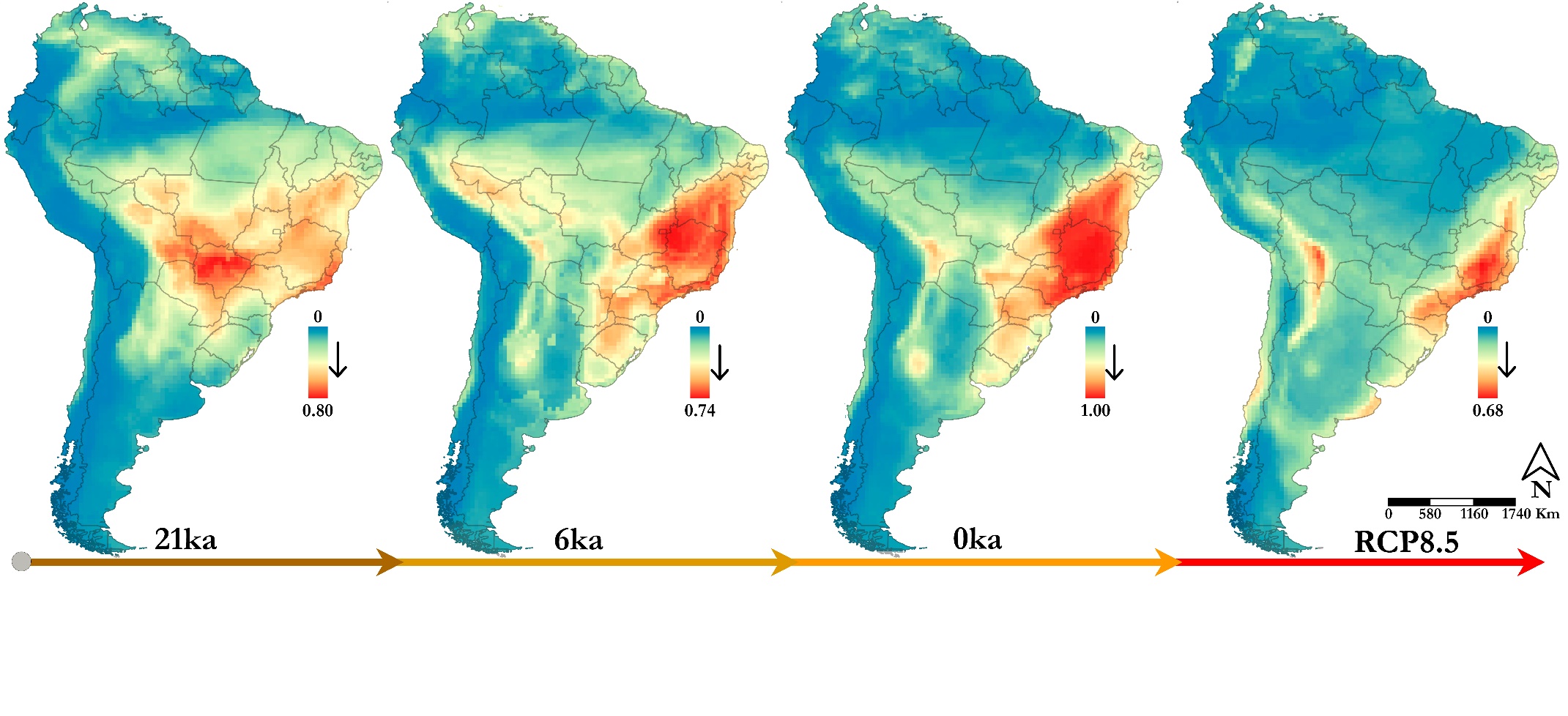 Supplementary Figure 1: Suitability frequency of the consensus map from potential distribution for genus Endecous Saussure, 1878 during Last Glacial Maximum (21K), Mid-Holocene (6Ka), Current (0Ka), and Future (RCP8.5, 2080-2100). The coloring of the arrows represents the temperature rise in each scenario (cold ⇨ hot).Supplementary Table 1. Dataset compiled from the distribution known for the genus Endecous Saussure, 1878, used to build correlative ecological niche modelling (ENMs).Legends: C, = Cave; *troglobitic species = species of Endecous that occur only within the cave habitat, these records were not used to build the models, we just overlap them with the results in this study.Supplementary Table 1 - Dataset ReferencesAcosta RC, Timm VF, Szinwelski N, Costa MKM and Zefa E (2020) Mating behavior and acoustic communication of the long-legged cricket Endecous (Notendecous) onthophagus (Berg, 1891) from Southern Brazil (Orthoptera: Grylloidea: Phalangopsidae). Zootaxa 474, 427–437. https://doi.org/10.11646/zootaxa.4743.3.10Alvarenga DA (2020) De cavernas a continentes, explorando fatores locais e regionais que direcionam a similaridade de comunidades de invertebrados cavernícolas nas regiões Afrotropical e Neotropical. Master’s degree dissertation, Universidade Federal de Lavras, Lavras, 85 pp.Araújo JPM, Basílio GHN, Kramer MAF, Moura THS, Neto MR and Silva M (2017) Fauna cavernícola e os impactos ambientais ao patrimônio espeleológico do município de Martins, Rio Grande -do Norte, Brasil. Espeleo-Tema 28, 127–123.Bento DM (2011) Diversidade de invertebrados em cavernas calcárias do Oeste Potiguar: subsídios para a determinação de áreas prioritárias para conservação. Master’s degree dissertation, Universidade Federal do Rio Grande do Norte, Natal, 160pp.Bento DM, Ferreira RL, Prous X, Souza-Silva M, Bellini BC and Vasconcellos A (2016) Seasonal variations in cave invertebrate communities in the semiarid Caatinga, Brazil. Journal of Cave and Karst Studies 78, 61–71. https://doi.org/10.4311/2015LSC0111Bichuette ME, Simões LB, Zepon T, von Schimonsky DM and Gallão JE (2019) Richness and taxonomic distinctness of cave invertebrates from the northeastern state of Goiás, central Brazil: a vulnerable and singular area. Subterranean Biology 29, 1–33. https://doi.org/10.3897/subtbiol.29.30418Bolfarini MP (2007) Novos táxons de Grylloidea provenientes de um ponto localizado na vertente leste da Serra da Mantiqueira paulista (Orthoptera, Ensifera, Gryllidea). Doctoral thesis, Universidade Estadual Paulista, Botucatu, 129 pp.Bolfarini MP and Bichuette ME (2015) Endecous peruassuensis n. sp. (Orthoptera: Grylloidea: Phalangopsidae) from caves of Eastern Brazil: evidence of isolation in the subterranean realm and discussion about troglomorphisms. Zootaxa 4032, 297–308. https://doi.org/10.11646/zootaxa.4032.3.5Bruner L (1916) South American crickets, Gryllotalpoidea, and Achetoidea. Annals of the Carnegie Museum 10, 392–393Cordeiro LM, Borghezan R and Trajano E (2014) Subterranean biodiversity in the Serra da Bodoquena karst area, Paraguay river basin, Mato Grosso do Sul, Southwestern Brazil. Biota Neotropica 14, e201400114. https://doi.org/10.1590/1676-06032014011414Fernandes CS and Bichuette ME (2013) Levantamento preliminar de invertebrados em três cavernas areníticas do Rio Grande do Sul, Brasil. Espeleo-Tema 24, 41–47.iNaturalist. <https://www.inaturalist.org.> Accessed in 21 March from 2021.Iniesta LFM, Ázara LN, Souza-Silva M and Ferreira RL (2012) Biodiversidade em sete cavernas no Parque Estadual do Sumidouro (Lagoa Santa, MG). Revista Brasileira de Espeleologia 2, 18–37.Liebermann J (1965–1966) El genero Endecous Saussure, 1878, de la Region Neotropica com la Descripcion de Una Nueva Especie Argentina de Habitat Cavernicola (Orthoptera, Grylloidea, Phalangopsidae). Revista de la Sociedad Entomologica Argentina 27, 33–43.Mello FAG and Pellegatti-Franco F (1998) A new cave cricket of the genus Endecous from southeastern Brazil and characterization of male and female genitália of E. itatibensis Rehn, 1918 (Orthoptera: Grylloidea: Phalangopsinae: Luzarinae). Journal of orthoptera Research 7, 185–188. https://doi.org/10.2307/3503517Mesa A and Garcia-Novo P (1997) Endecous onthophagus: A New Combination, Phallic Sclerites and Karyology of the Species (Orthoptera: Grylloidea). Journal of Orthoptera Research 6, 117–120. https://doi.org/10.2307/3503544Mews CM and Sperber CF (2008) A new species of Endecous Saussure, 1878 and redescription of Endecous cavernicolus Costa-Lima, 1940 (Orthoptera: Grylloidea: Phalangopsidae). Studies on Neotropical Fauna and Environment 43, 159–167. https://doi.org/10.1080/01650520701492389Paixão EA, Ferreira RL and Paixão CA (2017) Spatial distribution and seasonal behavior of Endecous aguassay and Eidmanacris lencionii (Orthoptera: Grylloidea, Phalangopsidae) in an artificial iron ore cave. Speleobiology notes 9, 23–33.Pinto JO and Veiga AJP (2018) Análise preliminar das potencialidades ambientais da Serra das Araras em Ituaçu–Bahia, Brasil, com vista a implantação de uma unidade de conservação. Geopauta 2, 58–78.Rehn JAG (1918) On Dermaptera and Orthoptera from South Eastern Brazil. Transactions of the American Entomological Society 44, 181–222.Salgado SS (2011) Invertebrados associados a guano de morcegos em cavernas do Distrito Federal. Master’s degree dissertation, Universidade de Brasília, Brasília, 90 pp.Simões MH (2013) Invertebrados cavernícolas: subsídios para determinação de cavernas e áreas prioritárias para conservação no Noroeste de Minas Gerais. Master’s degree dissertation, Universidade Federal de Lavras, Lavras, 104 pp.Silva MS and Ferreira RL (2009) Estrutura das comunidades de invertebrados em cinco cavernas insulares e intertidais na costa brasileira. Espeleo-Tema 20, 25–36.Souza-Dias PGB, Bolfarini MP, Nihei SS and de Mello FAG (2014) Endecous apterus: a new species of cave cricket from northeast Brazil, with comments on the use of subterranean habitats by Luzarinae crickets (Orthoptera: Grylloidea: Phalangopsidae: Luzarinae). Zootaxa 3784, 120–130. https://doi.org/10.11646/zootaxa.3784.2.2Souza-Dias PGB, Szinwelski N, Fianco M, De Oliveira EC, Mello FAG and Zefa E (2017) New species of Endecous (Grylloidea, Phalangopsidae, Luzarinae) from the Iguaçu National Park (Brazil), including bioacoustics, cytogenetic and distribution data. Zootaxa 4237, 454–470. https://doi.org/10.11646/zootaxa.4237.3.2Souza-Silva M (2008) Ecologia e conservação das comunidades de invertebrados cavernícolas na Mata Atlântica Brasileira. Doctoral thesis, Universidade Federal de Minas Gerais, Belo Horizonte, 217 pp.Szinwelski N, Rosa CS, Solar RRC and Sperber CF (2015) Aggregation of Cricket Activity in Response to Resource Addition Increases Local Diversity. PloS one 10, e0139669.Suemitsu MM, Bolfarini MP and Souza-Dias PGB (2019) Nova espécie de grilo do gênero Endecous (Orthoptera: Grylloidea: Phalangopsidae) do Pantanal mato grossense. In Zampaulo RA (ed), Congresso Brasileiro De Espeleologia. Bonito, Anais do 35° Congresso Brasileiro de Espeleologia, pp. 727–732.Zampaulo RA (2010) Diversidade de invertebrados cavernícolas na Província Espeleológica de Arcos, Pains e Doresópolis (MG): subsídios para a determinação de áreas prioritárias para conservação. Master’s degree dissertation, Universidade Federal de Lavras, Lavras, 190 pp.Zefa E (2000) Comportamento, bioacústica, morfologia e citogenética de algumas espécies do gênero Endecous Saussure, 1878 (orthoptera, Phalangopsidae). Doctoral thesis, Universidade Estadual Paulista, Rio Claro, 177 pp.Zefa E, Mesa A and Martins LDP (2010) New Brazilian species of Endecous Saussure, 1878: Phallic sclerites, calling song and tegmen morphometry (Orthoptera: Grylloidea: Phalangopsinae). Entomological science 13, 150–155. https://doi.org/10.1111/j.1479-8298.2010.00371.xZepon T and Bichuette ME (2017) Influence of substrate on the richness and composition of Neotropical cave fauna. Anais da Academia Brasileira de Ciências 89, 1615–1628. https://doi.org/10.1590/0001-3765201720160452Support InformationTo guarantee greater reliability of the data deposited in the ISLA Collection, we only used records from adult male crickets. Identification of specimens to the taxonomic category of genus was based on the key proposed by Mello et al. (2013), as well as all existing literature for the group (see the list of available literature in Cigliano et al. 2022). The phallic complex of each specimen present in the ISLA collection was dissected with the aid of tweezers, fixed in 70% alcohol and stored in microtubes, which was subsequently treated with a 10% KOH solution for approximately 5 to 15 minutes to remove muscle tissue and membranes. The genital structures were compared using a Stemi 2000 stereoscope (ZEISS), thus allowing the identification of species (or separating, in the case of those not yet described from the science) based on the taxonomic distinction criteria of the phallic complex for the currently known species (Souza-Dias, 2015; Cigliano et al., 2022). It should be noted that these identifications were carried out by a specialist in the taxonomy of Endecous genus (Castro-Souza, R.A.).Support Information ReferencesCigliano MM, Braun H, Eades DC and Otte D (2022) Orthoptera Species File. Version 5.0/5.0.. <http://Orthoptera.SpeciesFile.org> 20nd January 2022.Souza-Dias PGB (2015) Análise cladística e morfologia do complexo fálico de Phalangopsidae, com ênfase em Luzarinae (Orthoptera, Ensifera, Grylloidea). Doctoral thesis, Instituto de Biociências, Universidade de São Paulo, 170 pp.Mello FAG, Horta LS and Bolfarini MP (2013) Bambuina bambui: A new genus and species of cave cricket from Brazil (Orthoptera: Grylloidea: Phalangopsidae: Luzarinae). Zootaxa 3599, 87–93. https://doi.org/10.11646/zootaxa.3599.1.8LocalityDateHabitatCategorySourceLatitudeLongitudeToca da BarrigudaXII/2018CaverecordBioespeleology Studies (Alvarenga 2020)-10,601673-40,932502Toca da Boa VistaXII/2018CaverecordBioespeleology Studies (Alvarenga 2020)-10,160469-40,861180C, de São TomeXII/2018CaverecordBioespeleology Studies (Alvarenga 2020)-10,140677-40,852307 C, Três Inchús2015-2016CaverecordBioespeleology Studies (Araújo et al. 2017) -6,052114-37,900983C, Dorminhoco2015-2016CaverecordBioespeleology Studies (Araújo et al. 2017) -6,049815-37,896735C, da BotaXII/2009-VIII/2010CaverecordBioespeleology Studies (Bento 2011) -5,525236-37,618136C, do Complexo SuiçoXII/2009-VIII/2010CaverecordBioespeleology Studies (Bento 2011) -5,561806-37,660750C, do ChocalhoXII/2009-VIII/2010CaverecordBioespeleology Studies (Bento 2011) -5,560214-37,660933C, de GeilsonXII/2009-VIII/2010CaverecordBioespeleology Studies (Bento 2011) -5,598119-37,688211C, do SaboneteXII/2009-VIII/2010CaverecordBioespeleology Studies (Bento 2011) -5,526681-37,623975C, dos Três LagosXII/2009-VIII/2010CaverecordBioespeleology Studies (Bento 2011) -5,593289-37,687156C, dos TroglóbiosXII/2009-VIII/2010CaverecordBioespeleology Studies (Bento 2011) -5,556742-37,661269C, do UrubúXII/2009-VIII/2010CaverecordBioespeleology Studies (Bento 2011) -5,572947-37,652542C, do ValeXII/2009-VIII/2010CaverecordBioespeleology Studies (Bento 2011) -5,530825-37,616117C, Buraco da NegaXII/2009-VIII/2010CaverecordBioespeleology Studies (Bento et al. 2016)-5,532544-37,844647C, do BritadorXII/2009-VIII/2010CaverecordBioespeleology Studies (Bento et al. 2016) -5,023847-37,497086C, dos CipósXII/2009-VIII/2010CaverecordBioespeleology Studies (Bento et al. 2016) -5,033053-37,499308C, da EscadaXII/2009-VIII/2010CaverecordBioespeleology Studies (Bento et al. 2016) -5,168842-37,728050C, do LagoXII/2009-VIII/2010CaverecordBioespeleology Studies (Bento et al. 2016) -5,036500-37,570900C, dos Macacos/EsquecidaXII/2009-VIII/2010CaverecordBioespeleology Studies (Bento et al. 2016) -5,038833-37,561472C, do PingaXII/2009-VIII/2010CaverecordBioespeleology Studies (Bento et al. 2016) -5,052239-37,539714C, Beira RioXII/2009-VIII/2010CaverecordBioespeleology Studies (Bento et al. 2016)-5,552053-37,628586C, do Buraco RedondoXII/2009-VIII/2010CaverecordBioespeleology Studies (Bento et al. 2016)-5,578606-37,651386C, do CoteXII/2009-VIII/2010CaverecordBioespeleology Studies (Bento et al. 2016)-5,526322-37,574242C, Lapa I/EnganoXII/2009-VIII/2010CaverecordBioespeleology Studies (Bento et al. 2016)-5,561636-37,695069C, RumanaXII/2009-VIII/2010CaverecordBioespeleology Studies (Bento et al. 2016) -5,565069-37,651981C, da SetaXII/2009-VIII/2010CaverecordBioespeleology Studies (Bento et al. 2016) -5,544508-37,643792C, Boca de PeixeXII/2009-VIII/2010CaverecordBioespeleology Studies (Bento et al. 2016) -5,484569-37,558228C, da Capoeira de João CarlosXII/2009-VIII/2010CaverecordBioespeleology Studies (Bento et al. 2016) -5,515747-37,528264C, do Lajedo GrandeXII/2009-VIII/2010CaverecordBioespeleology Studies (Bento et al. 2016) -5,462278-37,552517C. Nova Esperança2010-2012CaverecordBioespeleology Studies (Bichuette et al. 2019)-14,432667-46,155557C, Doralino2010-2012CaverecordBioespeleology Studies (Bichuette et al. 2019)-14,191265-46,357541Lapa da Bomba2010-2012CaverecordBioespeleology Studies (Bichuette et al. 2019)-14,209155-46,335075C, Russão2010-2012CaverecordBioespeleology Studies (Bichuette et al. 2019)-14,08305-46,386582C, Revolucionários2010-2012CaverecordBioespeleology Studies (Bichuette et al. 2019)-14,291526-46,253439Lapa Angélica2010-2012CaverecordBioespeleology Studies (Bichuette et al. 2019)-13,522833-46,382083Lapa do Bezerra2010-2012CaverecordBioespeleology Studies (Bichuette et al. 2019)-13,547384-46,376295C, Pau Pombo2010-2012CaverecordBioespeleology Studies (Bichuette et al. 2019)-13,683489-46,375215C, São Bernardo2010-2012CaverecordBioespeleology Studies (Bichuette et al. 2019)-13,811375-46,372262C, Terra Ronca II2010-2012CaverecordBioespeleology Studies (Bichuette et al. 2019)-13,733800-46,358750C, Urubu Reicompiled informationCaverecordBioespeleology Studies (Cordeiro et al. 2014)-20,491933-56,852694C, Antenorcompiled informationCaverecordBioespeleology Studies (Cordeiro et al. 2014)-20,625641-56,864693C, Californiacompiled informationCaverecordBioespeleology Studies (Cordeiro et al. 2014)-20,701852-56,845501C, da Procuracompiled informationCaverecordBioespeleology Studies (Cordeiro et al. 2014)-20,729341-56,838693C, Pardacompiled informationCaverecordBioespeleology Studies (Cordeiro et al. 2014)-20,730041-56,838493C, do Senhor Valdemarcompiled informationCaverecordBioespeleology Studies (Cordeiro et al. 2014)-20,728203-56,807843C, Pai Adão IIIcompiled informationCaverecordBioespeleology Studies (Cordeiro et al. 2014)-20,736941-56,788993C, Senhor Natalcompiled informationCaverecordBioespeleology Studies (Cordeiro et al. 2014)-20,737213-56,789886C, Flor da Bodoquenacompiled informationCaverecordBioespeleology Studies (Cordeiro et al. 2014)-20,764549-56,802907C, do Bacurícompiled informationCaverecordBioespeleology Studies (Cordeiro et al. 2014)-20,756159-56,773186C, Córrego Azul I compiled informationCaverecordBioespeleology Studies (Cordeiro et al. 2014)-20,763041-56,752792C, Córrego Azul IIIcompiled informationCaverecordBioespeleology Studies (Cordeiro et al. 2014)-20,762141-56,751492C, do Morro do Jericócompiled informationCaverecordBioespeleology Studies (Cordeiro et al. 2014)-20,772641-56,749647C, Manoel Cardosocompiled informationCaverecordBioespeleology Studies (Cordeiro et al. 2014)-20,568056-56,722778C, das Fadascompiled informationCaverecordBioespeleology Studies (Cordeiro et al. 2014)-20,567778-56,725278C, Cinco de Ouroscompiled informationCaverecordBioespeleology Studies (Cordeiro et al. 2014)-20,571222-56,724758C, Abismo do Paquinha compiled informationCaverecordBioespeleology Studies (Cordeiro et al. 2014)-20,571111-56,730556C, da Mulhercompiled informationCaverecordBioespeleology Studies (Cordeiro et al. 2014)-20,583611-56,721111C, do Alexcompiled informationCaverecordBioespeleology Studies (Cordeiro et al. 2014)-20,606841-56,709692C, Azedinha Icompiled informationCaverecordBioespeleology Studies (Cordeiro et al. 2014)-20,596944-56,725556C, Azedinha IIcompiled informationCaverecordBioespeleology Studies (Cordeiro et al. 2014)-20,595278-56,725278C, de São Miguelcompiled informationCaverecordBioespeleology Studies (Cordeiro et al. 2014)-20,570915-56,725024C, Pitangueirascompiled informationCaverecordBioespeleology Studies (Cordeiro et al. 2014)-20,870119-56,585682C, do Mimosocompiled informationCaverecordBioespeleology Studies (Cordeiro et al. 2014)-20,902116-56,558852C, Abismo Anhumascompiled informationCaverecordBioespeleology Studies (Cordeiro et al. 2014)-21,144593-56,599751C, Abismo do Poçocompiled informationCaverecordBioespeleology Studies (Cordeiro et al. 2014)-21,433333-56,452778C, Kid Bairro2013CaverecordBioespeleology Studies (Fernandes & Bichuette 2013)-29,256111-55,573417C, Rincão dos Pintos2013CaverecordBioespeleology Studies (Fernandes & Bichuette 2013)-29,256194-55,573806C, do Faxinal2013CaverecordBioespeleology Studies (Fernandes & Bichuette 2013)-29,599306-54,155250C, Santo Antônio2002CaverecordBioespeleology Studies (Ferreira & Pellegrini 2020)-21,197233-44,850803C, Helictites11/X/2011CaverecordBioespeleology Studies (Iniesta et al. 2012)-19.560285-43.960153C, Pacas12/X/2011CaverecordBioespeleology Studies (Iniesta et al. 2012)-19.560221-43.966444C, do Capão Xavier2005-2006Artificial CaverecordBioespeleology Studies (Paixão et al. 2017)-20,049933-43,980036C, do Parafuso2015Caveapproximate recordBioespeleology Studies (Pinto & Veiga 2018)-13,832334-41,280745C, da Caridade2007-2010CaverecordBioespeleology Studies (Prous, X. unpublished data) -6,222968-36,943207Lapa do Convento2007-2010CaverecordBioespeleology Studies (Prous, X. unpublished data)-10,048919-40,726953Toca da Tiquara2007-2010CaverecordBioespeleology Studies (Prous, X. unpublished data)-10,452514-40,536653Toca do Gonçalo2007-2010CaverecordBioespeleology Studies (Prous, X. unpublished data)-10,510992-40,894659Toca D´água de Patamuté2007-2010CaverecordBioespeleology Studies (Prous, X. unpublished data) -9,314152-39,505979C, do Zé de Juvino2007-2010CaverecordBioespeleology Studies (Prous, X. unpublished data) -5,541863-37,629090C, Geraldo Gusso2007-2010CaverecordBioespeleology Studies (Prous, X. unpublished data) -5,561297-37,664005C, do Calixto2007-2010CaverecordBioespeleology Studies (Prous, X. unpublished data)-13,293112-41,063309C, da Torrinha2007-2010CaverecordBioespeleology Studies (Prous, X. unpublished data)-12,349500-41,603809C, do Malone2007-2010CaverecordBioespeleology Studies (Prous, X. unpublished data)-12,336869-41,605751C, da Fumaça2007-2010CaverecordBioespeleology Studies (Prous, X. unpublished data)-12,332403-41,596601Lapa do Honorato2007-2010CaverecordBioespeleology Studies (Prous, X. unpublished data)-14,464452-43,592261C, do Apertar da Hora2007-2010CaverecordBioespeleology Studies (Prous, X. unpublished data) -5,330580-36,143502C, dos Fugitivos2007-2010CaverecordBioespeleology Studies (Prous, X. unpublished data) -5,331175-36,143202C, Arrgh2007-2010CaverecordBioespeleology Studies (Prous, X. unpublished data) -5,332640-36,139607C, O Louco2007-2010CaverecordBioespeleology Studies (Prous, X. unpublished data) -5,331925-36,139403C, do Sr. Zé 2007-2010CaverecordBioespeleology Studies (Prous, X. unpublished data)-14,418066-44,419858Poço Azul do Milu2007-2010CaverecordBioespeleology Studies (Prous, X. unpublished data)-12,782203-41,149104C, do Guano2007-2010CaverecordBioespeleology Studies (Prous, X. unpublished data) -5,139561-35,908600Toca da Jurema2007-2010CaverecordBioespeleology Studies (Prous, X. unpublished data)-11,056357-41,092989C, Água Rasa2011CaverecordBioespeleology Studies (Salgado 2011)-15,547389-47,750111C, dos Morcegos2011CaverecordBioespeleology Studies (Salgado 2011)-15,560819-47,877694Lapa do Taquaril2000; 2009-2011CaverecordBioespeleology Studies (Simões 2013)-15.415692-46.217094Lapa do Velho Juca2000; 2009-2011CaverecordBioespeleology Studies (Simões 2013)-15.912514-46.362901Lapa da Camila2000; 2009-2011CaverecordBioespeleology Studies (Simões 2013)-15.910298-46.370321Lapa da Capa2000; 2009-2011CaverecordBioespeleology Studies (Simões 2013)-15.948045-46.329445Lapa da Suindara2000; 2009-2011CaverecordBioespeleology Studies (Simões 2013)-15.914036-46.362388C, do Caidô2000; 2009-2011CaverecordBioespeleology Studies (Simões 2013)-16.208907-47.246102C, Ronan II2000; 2009-2011CaverecordBioespeleology Studies (Simões 2013)-18.382473-47.163398C, Ronan II2000; 2009-2011CaverecordBioespeleology Studies (Simões 2013)-18.388158-47.155976C, do Urubu2000; 2009-2011CaverecordBioespeleology Studies (Simões 2013)-18.320793-47.111953Lapa dos Morcegos2000; 2009-2011CaverecordBioespeleology Studies (Simões 2013)-18.330773-47.103997C, João do Pó2000; 2009-2011CaverecordBioespeleology Studies (Simões 2013)-18.399344-47.173109Lapa D'água2000; 2009-2011CaverecordBioespeleology Studies (Simões 2013)-18.330809-47.104007C, Tauá2000; 2009-2011CaverecordBioespeleology Studies (Simões 2013)-17.944806-46.413427C, da Vendinha2000; 2009-2011CaverecordBioespeleology Studies (Simões 2013)-18.117204-46.850409C, da Lagoa Rica2000; 2009-2011CaverecordBioespeleology Studies (Simões 2013)-17.151218-46.793076Lapa da C,a2000; 2009-2011CaverecordBioespeleology Studies (Simões 2013)-16.883648-46.903326Lapa da Santa Fé2000; 2009-2011CaverecordBioespeleology Studies (Simões 2013)-16.872246-46.902330Lapinha de Santo Antônio2000; 2009-2011CaverecordBioespeleology Studies (Simões 2013)-17.125511-46.818493C, da Caieira2000; 2009-2011CaverecordBioespeleology Studies (Simões 2013)-18.316950-46.087531C, da Juruva2000; 2009-2011CaverecordBioespeleology Studies (Simões 2013)-18.321658-46.081183C, Abriguinho2000; 2009-2011CaverecordBioespeleology Studies (Simões 2013)-16.209961-47.280261C, Barth2000; 2009-2011CaverecordBioespeleology Studies (Simões 2013)-16.416107-47.067706C, Cachoeira do Queimado2000; 2009-2011CaverecordBioespeleology Studies (Simões 2013)-16.217004-47.323905Lapa do Sapezal2000; 2009-2011CaverecordBioespeleology Studies (Simões 2013)-16.800507-46.896032C, Malhadinha2000; 2009-2011CaverecordBioespeleology Studies (Simões 2013)-16.213504-47.264107C, Abrigo da Escarpa2000; 2009-2011CaverecordBioespeleology Studies (Simões 2013)-17.927781-46.813028C, das Urtigas2000; 2009-2011CaverecordBioespeleology Studies (Simões 2013)-17.920682-46.810804C, dos Urubus2000; 2009-2011CaverecordBioespeleology Studies (Simões 2013)-17.930213-46.814742Lapa Nova II2000; 2009-2011CaverecordBioespeleology Studies (Simões 2013)-17.983805-46.891707Lapa da Delza2000; 2009-2011CaverecordBioespeleology Studies (Simões 2013)-17.984909-46.906305C, Não Cadastrada2000; 2009-2011CaverecordBioespeleology Studies (Simões 2013)-17.922266-46.810461Sumidouro da Vaca Morta2000; 2009-2011CaverecordBioespeleology Studies (Simões 2013)-17.928171-46.827359Toca da Onça I/II2004-2008CaverecordBioespeleology Studies (Souza-Silva & Ferreira 2011)-13.437546-39.062504C, do Edgar/Itambé2004-2008CaverecordBioespeleology Studies (Souza-Silva 2008)-21.068577-47.419332C, da Limoeiro2004-2008CaverecordBioespeleology Studies (Souza-Silva 2008)-20.482771-41.172488C, do Evald2004-2008CaverecordBioespeleology Studies (Souza-Silva 2008)-20.361189-40.724458C, MP0022004-2008CaverecordBioespeleology Studies (Souza-Silva 2008)-20.230580-43.858610C, MP0112004-2008CaverecordBioespeleology Studies (Souza-Silva 2008)-20.217900-43.857230C, MP0152004-2008CaverecordBioespeleology Studies (Souza-Silva 2008)-20.242190-43.870440C, MP0162004-2008CaverecordBioespeleology Studies (Souza-Silva 2008)-20.242860-43.867140C, RM 332004-2008CaverecordBioespeleology Studies (Souza-Silva 2008)-20.034868-43.994486SMS 312004-2008CaverecordBioespeleology Studies (Souza-Silva 2008)-20.201739-43.967051SMS   252004-2008CaverecordBioespeleology Studies (Souza-Silva 2008)-20.247407-43.966003SMS   192004-2008CaverecordBioespeleology Studies (Souza-Silva 2008)-20.221026-43.977156SMS   292004-2008CaverecordBioespeleology Studies (Souza-Silva 2008)-20.201478-43.967110SMS  42004-2008CaverecordBioespeleology Studies (Souza-Silva 2008)-20.183370-43.971584C, Baixada dos crioulos II2004-2008CaverecordBioespeleology Studies (Souza-Silva 2008)-19.437569-43.312499C, do Martiniano 2004-2008CaverecordBioespeleology Studies (Souza-Silva 2008)-21.710917-43.894719C, do Pião2004-2008CaverecordBioespeleology Studies (Souza-Silva 2008)-21.702039-43.872303C, Coelhos2004-2008CaverecordBioespeleology Studies (Souza-Silva 2008)-21.710915-43.895831C, das Bromélias2004-2008CaverecordBioespeleology Studies (Souza-Silva 2008)-21.709406-43.899697C, dos Moreiras2004-2008CaverecordBioespeleology Studies (Souza-Silva 2008)-21.677302-43.882498Pedra Riscada2004-2008CaverecordBioespeleology Studies (Souza-Silva 2008)-22.358689-42.285546Cabeceira do Americaninha2004-2008CaverecordBioespeleology Studies (Souza-Silva 2008)-17.129668-41.186148C, Quarto Patamar 1/22004-2008CaverecordBioespeleology Studies (Souza-Silva 2008)-23.785282-46.301398C, da Fonte Samuel2004-2008CaverecordBioespeleology Studies (Souza-Silva 2008)-20.922020-46.958626C, da Santa Bárbara2004-2008CaverecordBioespeleology Studies (Souza-Silva 2008)-20.356600-41.146489C, da Represinha2011-2012CaverecordBioespeleology Studies (Souza-Silva 2012)-19.131460-44.353629C,  22011-2012CaverecordBioespeleology Studies (Souza-Silva 2012)-19.126847-44.368090C, Salitre do Salitre2011-2012CaverecordBioespeleology Studies (Souza-Silva 2012)-19.121918-44.351499Lapinha do Atamis2011-2012CaverecordBioespeleology Studies (Souza-Silva 2012)-19.142032-44.355766C, 42011-2012CaverecordBioespeleology Studies (Souza-Silva 2012)-19.119370-44.351518Lapa da Onça2011-2012CaverecordBioespeleology Studies (Souza-Silva 2012)-19.186165-44.364858C, Santo Amaro I/II2011-2012CaverecordBioespeleology Studies (Souza-Silva 2012)-19.067138-44.341913C, de Maquiné2011-2012CaverecordBioespeleology Studies (Souza-Silva 2012)-19.122568-44.351116C, do Funil 1999-2009CaverecordBioespeleology Studies (Zampaulo 2010)-20.264386-45.644980C, dos Três Salões 1999-2009CaverecordBioespeleology Studies (Zampaulo 2010)-20.262938-45.635667C, do Depósito 1999-2009CaverecordBioespeleology Studies (Zampaulo 2010)-20.316902-45.647755C, do Teto Plano 1999-2009CaverecordBioespeleology Studies (Zampaulo 2010)-20.261382-45.636197C, Cinderela 1999-2009CaverecordBioespeleology Studies (Zampaulo 2010)-20.446149-45.600381C, da Fumaça II 1999-2009CaverecordBioespeleology Studies (Zampaulo 2010)-20.318186-45.814015C, dos Coqueiros1999-2009CaverecordBioespeleology Studies (Zampaulo 2010)-20.292662-45.853424C, Dico Ramiro1999-2009CaverecordBioespeleology Studies (Zampaulo 2010)-20.316746-45.822388C, do Helinho II 1999-2009CaverecordBioespeleology Studies (Zampaulo 2010)-20.308388-45.847074C, do Paredão Descoberto 1999-2009CaverecordBioespeleology Studies (Zampaulo 2010)-20.230688-45.683976C, do Cornélio II 1999-2009CaverecordBioespeleology Studies (Zampaulo 2010)-20.302685-45.670127C, dos Macacos II 1999-2009CaverecordBioespeleology Studies (Zampaulo 2010)-20.407158-45.672485C, Ponte Velha I 1999-2009CaverecordBioespeleology Studies (Zampaulo 2010)-20.415536-45.690531C, do Dimas II 1999-2009CaverecordBioespeleology Studies (Zampaulo 2010)-20.467115-45.661844C, do Tamafi II 1999-2009CaverecordBioespeleology Studies (Zampaulo 2010)-20.395105-45.679189C, do Cornélio III 1999-2009CaverecordBioespeleology Studies (Zampaulo 2010)-20.300708-45.669725Loca dos Negros I/2 (Água/Seca) 1999-2009CaverecordBioespeleology Studies (Zampaulo 2010)-20.435462-45.659638C, Sr. Francisco 1999-2009CaverecordBioespeleology Studies (Zampaulo 2010)-20.371360-45.674294C, das Duas Bocas 1999-2009CaverecordBioespeleology Studies (Zampaulo 2010)-20.367478-45.678148C, do Paleopiso 1999-2009CaverecordBioespeleology Studies (Zampaulo 2010)-20.405552-45.589240C,   Água Limpa I 1999-2009CaverecordBioespeleology Studies (Zampaulo 2010)-20.452013-45.652940C, da Paca 1999-2009CaverecordBioespeleology Studies (Zampaulo 2010)-20.473830-45.659035C, Zé Erpídio 1999-2009CaverecordBioespeleology Studies (Zampaulo 2010)-20.415483-45.678617C, Zé Serafim 1999-2009CaverecordBioespeleology Studies (Zampaulo 2010)-20.413976-45.656786C, do Veado1999-2009CaverecordBioespeleology Studies (Zampaulo 2010)-20.373814-45.704881C, da Índia 1999-2009CaverecordBioespeleology Studies (Zampaulo 2010)-20.464110-45.651112Água Limpa III 1999-2009CaverecordBioespeleology Studies (Zampaulo 2010)-20.452013-45.652940Loca D’ Água (ressurgência)1999-2009CaverecordBioespeleology Studies (Zampaulo 2010)-20.423987-45.691977Sistema Conchas 1999-2009CaverecordBioespeleology Studies (Zampaulo 2010)-20.428657-45.659858C, da Ponte Velha II 1999-2009CaverecordBioespeleology Studies (Zampaulo 2010)-20.413114-45.688315C, do Sumidouro1999-2009CaverecordBioespeleology Studies (Zampaulo 2010)-20.409082-45.800882C, do Sumidouro do Lixo 1999-2009CaverecordBioespeleology Studies (Zampaulo 2010)-20.410783-45.800412C, do Isaías 1999-2009CaverecordBioespeleology Studies (Zampaulo 2010)-20.367874-45.657309C, dos Cristais 1999-2009CaverecordBioespeleology Studies (Zampaulo 2010)-20.425268-45.633244Loca Feia1999-2009CaverecordBioespeleology Studies (Zampaulo 2010)-20.424905-45.628556C, Dolina dos Angicos1999-2009CaverecordBioespeleology Studies (Zampaulo 2010)-20.418383-45.678821C, Terra Amarela I 1999-2009CaverecordBioespeleology Studies (Zampaulo 2010)-20.316575-45.784831C, Terra Amarela II 1999-2009CaverecordBioespeleology Studies (Zampaulo 2010)-20.316769-45.783922C, do Retiro 1999-2009CaverecordBioespeleology Studies (Zampaulo 2010)-20.427467-45.599110C,  Lateral Direita Massambará 1999-2009CaverecordBioespeleology Studies (Zampaulo 2010)-20.328433-45.809863C, Massambará II 1999-2009CaverecordBioespeleology Studies (Zampaulo 2010)-20.333919-45.811540C, do Buraco do Vento 1999-2009CaverecordBioespeleology Studies (Zampaulo 2010)-20.329501-45.805721C, do Davi 1999-2009CaverecordBioespeleology Studies (Zampaulo 2010)-20.338422-45.779136C, da Lanchonete da Coruja 1999-2009CaverecordBioespeleology Studies (Zampaulo 2010)-20.325049-45.803121C, dos Estromatólitos1999-2009CaverecordBioespeleology Studies (Zampaulo 2010)-20.338117-45.810441C, da Água Funda 1999-2009CaverecordBioespeleology Studies (Zampaulo 2010)-20.328439-45.810687C, do Militão1999-2009CaverecordBioespeleology Studies (Zampaulo 2010)-20.331125-45.811994C, dos Canudos1999-2009CaverecordBioespeleology Studies (Zampaulo 2010)-20.374033-45.603091C, da Simone do Davi 1999-2009CaverecordBioespeleology Studies (Zampaulo 2010)-20.321717-45.800767C, do Capão 1999-2009CaverecordBioespeleology Studies (Zampaulo 2010)-20.382696-45.554914C, do Sobradinho1999-2009CaverecordBioespeleology Studies (Zampaulo 2010)-20.386384-45.557294C, nº 10 1999-2009CaverecordBioespeleology Studies (Zampaulo 2010)-20.382696-45.554914C, Massambará1999-2009CaverecordBioespeleology Studies (Zampaulo 2010)-20.335393-45.807495C, da Sanguera1999-2009CaverecordBioespeleology Studies (Zampaulo 2010)-20.387455-45.668911C, SL111999-2009CaverecordBioespeleology Studies (Zampaulo 2010)-20.322200-45.691715C, das Aranhas 1999-2009CaverecordBioespeleology Studies (Zampaulo 2010)-20.373796-45.603818C, C16 1999-2009CaverecordBioespeleology Studies (Zampaulo 2010)-20.315195-45.661895C, da Dona Rita 1999-2009CaverecordBioespeleology Studies (Zampaulo 2010)-20.366414-45.574009C, da Mangangá1999-2009CaverecordBioespeleology Studies (Zampaulo 2010)-20.378039-45.597060C, do Alto Boqueirão 1999-2009CaverecordBioespeleology Studies (Zampaulo 2010)-20.350954-45.570562C, G7 1999-2009CaverecordBioespeleology Studies (Zampaulo 2010)-20.387649-45.677297C, Marinheiros 1999-2009CaverecordBioespeleology Studies (Zampaulo 2010)-20.400425-45.812731Lapa Vereda da PalhaIX/2013-IX/2014CaverecordBioespeleology Studies (Zepon & Bichuette 2017)-18,255214-46,126008Lapa da Fazenda São BernardoIX/2013-IX/2014CaverecordBioespeleology Studies (Zepon & Bichuette 2017)-18,276897-46,112644Lapa Zé de SidineiIX/2013-IX/2014CaverecordBioespeleology Studies (Zepon & Bichuette 2017)-18,301561-46,120528Lapa Arco da LapaIX/2013-IX/2014CaverecordBioespeleology Studies (Zepon & Bichuette 2017)-18,208694-46,148139Lapa do MoacirIX/2013-IX/2014CaverecordBioespeleology Studies (Zepon & Bichuette 2017)-18,186019-46,159581Fragmento de Mata2010EpigeanrecordColeção de Orthoptera UFV-20,814639-42,865556Remark in Rio Claro 7/XII/1998 Epigeanapproximate recordExpert Observation  (Mello & Pellegatti-Franco 1998)-22,339726-47,567206Tunel de TremXII/2017-I/2018Artificial CaverecordExpert Observation (Acosta et al. 2020)-31,475556-52,569167Norte do Distrito de São Francisco XavierI/2005-III/2006Epigeanapproximate recordExpert Observation (Bolfarini 2007)-22,892836-45,961661Remark in Anhembi 7/XII/1998 Epigeanapproximate recordExpert Observation (Mello & Pellegatti-Franco 1998)-22,798529-48,123368Remark in Botucatu 7/XII/1998 Epigeanapproximate recordExpert Observation (Mello & Pellegatti-Franco 1998)-22,837268-48,425685Remark in Prq. Itatiaia7/XII/1998 Epigeanapproximate recordexpert observation (Mello & Pellegatti-Franco 1998)-22,370286-44,604529Remark in Tapiraí 7/XII/1998 Epigeanapproximate recordExpert Observation (Mello & Pellegatti-Franco 1998)-23,974112-47,501335Cerrado10/V/1996EpigeanrecordExpert Observation (Zefa 2000)-22,225236-47,626873C, Ouro Grosso3-6/X/1997CaverecordExpert Observation (Zefa 2000)-24,542200-48,6769C, Alambari de Cima 3-6/X/1997CaverecordExpert Observation (Zefa 2000)-24,555152-48,664816C, Aguas Quentes 3-6/X/1997CaverecordExpert Observation (Zefa 2000)-24,583333-48,683007C, da Lage Branca 3-6/X/1997CaverecordExpert Observation (Zefa 2000)-24,549167-48,720833C, de Santana3-6/X/1997CaverecordExpert Observation (Zefa 2000)-24,530833-48,701667C, Morro do Couto 3-6/X/1997CaverecordExpert Observation (Zefa 2000)-24,520556-48,695278Bird Paradise 20/XI/1999EpigeanrecordExpert Observation (Zefa 2000)-23,049305-46,884073C, do Sítio da Toca 24/IX/1997Caveapproximate recordExpert Observation (Zefa 2000)-22,219505-47,740641C, Tuneis 19-22/X/1998CaverecordExpert Observation (Zefa 2000)-19,561132-43,960394ESALQ (Floresta Semidecidual) 03/XI/1999EpigeanrecordExpert Observation (Zefa 2000)-22,714795-47,626508C, Olho de Cabra02/II/2006CaverecordISLA Collection-21,124069-47,413538C, do Paraná 01/III/2006CaverecordISLA Collection-21,052491-47,418427C, Roncador06/I/2007CaverecordISLA Collection-5,597742-37,827942S2 CRH 05328/III/2018CaverecordISLA Collection-20.323433-45.581246S2 CRH 07628/III/2018CaverecordISLA Collection-20.321919-45.580033S1 CRH 08928/III/2018CaverecordISLA Collection-20.326351-45.578824S2 CRH 17328/III/2018CaverecordISLA Collection-20.340871-45.570907S1 CRH 04128/III/2018CaverecordISLA Collection-20.322772-45.584357S1 CRH 15628/III/2018CaverecordISLA Collection-20.318492-45.583680C, Senhor do Bom Fim03/IV/2017CaverecordISLA Collection-18,194022-41,292654Veio Porto09/I/2009Artificial CaverecordISLA Collection-18,044823-41,101963C, do João Matias 10/VII/2003CaverecordISLA Collection-18,129753-40,98006C, dos Moura01/V/2017CaverecordISLA Collection-12,582004-46,516696C, 0005 01/X/2012CaverecordISLA Collection-19.870355-43.404133C, Brucutu16/IV/2013CaverecordISLA Collection-19,85152-43,392233RF 010519/V/2015CaverecordISLA Collection-19,915451-43,485484RF 013826/IX/2014CaverecordISLA Collection-19,932136-43,523862C, Furna Feia25/IV/2007CaverecordISLA Collection-5,036878-37,560178C, Furna Nova12/VI/2008CaverecordISLA Collection-5,034225-37,571122C, Mina do Seu Jesus19/IX/2004CaverecordISLA Collection-20,745041-56,767192C, Lago Azul19/IX/2004CaverecordISLA Collection-21,011896 -56,696056SERR 08 19/X/2017CaverecordISLA Collection-20,180324-43,979135C, Mamoneiras20/IV/2014CaverecordISLA Collection-16,400322-44,493255C, da Fenda I30/I/2004CaverecordISLA Collection-15,523547-48,170729Complexo Sal/Fenda II20/XII/2002CaverecordISLA Collection-15,512311-48,167367Labirinto da Lama01/IV/2004CaverecordISLA Collection-15,510653-48,124314AVG TUTA 1426/XI/2014CaverecordISLA Collection-20,126665-43,974835Moeda 000120/XI/2015CaverecordISLA Collection-20,090661-43,990993SERR 0919/X/2018CaverecordISLA Collection-20,185517-43,974106SERR 1419/X/2016CaverecordISLA Collection-20,182583-43,971513Lapa da Lagoa 29/III/2015CaverecordISLA Collection-17,93817-44,130059Mina dos Matarelli18/VII/2009Artificial CaverecordISLA Collection-19,94719-43,74017C, das Furnas12/XI/2005CaverecordISLA Collection-21,566188-41,952460HOLC 015622/VIII/2015CaverecordISLA Collection-19,569064-44,014234C, 52a24/III/2012CaverecordISLA Collection-20,843161-45,364955C, do Morrinho12/VII/2008CaverecordISLA Collection-10,209369-40,918481C, Angico09/I/2008CaverecordISLA Collection-10,400689-40,504443C, Calor de Cima10/VII/2008CaverecordISLA Collection-10,140670-40,848686C, Pitú10/VII/2008CaverecordISLA Collection-10,128897-40,837961Pedra Santa 13/VII/2005CaverecordISLA Collection-21,987162-42,253628C, Cortinas20/XI/2004CaverecordISLA Collection-21,511032-44,607642C, da Zilda21/I/2017CaverecordISLA Collection-21,552966-44,635911C, do Caracol26/I/2002CaverecordISLA Collection-21,550528-44,634539MAS 11518/II/2016CaverecordISLA Collection-20,165200-43,405500MAS 11718/II/2016CaverecordISLA Collection-20.165400-43.405500FZ 1216/II/2016CaverecordISLA Collection-20.138500-43.390900CPC 1226/VIII/2016CaverecordISLA Collection-20.146100-43.345100CPC 1119/III/2016CaverecordISLA Collection-20.145400-43.345500CPC 0731/VIII/2016CaverecordISLA Collection-20.142600-43.347700C, Aroe Jari24/X/2006CaverecordISLA Collection-15,614000-55,499138C, Ecos05/IX/2003CaverecordISLA Collection-15.690148-48.406631CCS 11220-29/XI/2018CaverecordISLA Collection-18,937519-43,414394CSS 10220-29/XI/2018CaverecordISLA Collection-18,940849-43,406605CSS 000605/V/2018CaverecordISLA Collection-18.917463-43.428396CAI 000327/IV/2018CaverecordISLA Collection-18.883884-43.431054CSS 007027/IV/2018CaverecordISLA Collection-18.946002-43.407980SERP 020111/XII/2013CaverecordISLA Collection-19,167922-43,273610SERP 007919/XI/2013CaverecordISLA Collection-19,004081-43,398861C, do Retiro07/VI/2018CaverecordISLA Collection-19,663778-43,95217Lapa da Cigana20/IV/2014CaverecordISLA Collection-16,471129-44,369996Lapa do Zézé25/IX/2013CaverecordISLA Collection-16,873080-44,418455Lapa do Espigão I28/I/2015CaverecordISLA Collection-16,466653-44,348604Lapa da Maria Cobra 29/I/2015CaverecordISLA Collection-16,752209-44,395385C, do Espigão II28/I/2015CaverecordISLA Collection-16,467581-44,347542C, Tobogã11/XI/2010CaverecordISLA Collection-19,197744-44,332784C, da Lagoa da Pedra10/XI/2010CaverecordISLA Collection-19,081591-44,358186C, Tião Lucas14/XI/2010CaverecordISLA Collection-19,171889-44,313071C, do Meio 12/XI/2010CaverecordISLA Collection-19,172019-44,311387C, Morena16/XII/2009CaverecordISLA Collection-19,168830-44,338914C, Jabuti19/VI/2004CaverecordISLA Collection-15,565556-57,988056Lapa do Saco Comprido 17/I/2015CaverecordISLA Collection-18,667236-44,409988C, Antonina II17/I/2015CaverecordISLA Collection-18,705144-44,403056C, Antonina I17/I/2015CaverecordISLA Collection-18,706448-44,402519C, do Salitre10/I/2018CaverecordISLA Collection-18,279563-43,535995PEA 041016/III/2012CaverecordISLA Collection-18,367358-43,962601Buraco dos CuriósI-VIII/2009CaverecordISLA Collection-20,305401-45,905873C, da Água Funda06/V/2015CaverecordISLA Collection-20,328439-45,810687C, do PeixeI-VIII/2009CaverecordISLA Collection-20,286262-45,794494C, do Helinho I02/VII/2009CaverecordISLA Collection-20,309647-45,846487C, do Barreado II20/I/2009CaverecordISLA Collection-20,345695-45,858342C, dos Milagres19/I/2009CaverecordISLA Collection-20,343400-45,863800C, Ninfeta de Baixo25/I/2009CaverecordISLA Collection-20,337830-45,614839C, 5509-24/I/2019CaverecordISLA Collection-20,345160-45,849459C, Descoberta09/VII/2005CaverecordISLA Collection-5,563636-37,66576C, Carrapateira09/VII/2015CaverecordISLA Collection -5,560617-37,663978C, Abissal25/IV/2007,CaverecordISLA Collection-5,564183-37,665914C, Arapuá03/VIII/2010CaverecordISLA Collection-5,530069-37,616242C, Crotes04/VI/2010CaverecordISLA Collection-5,560769-37,658761C, Catedral14/IX/2008CaverecordISLA Collection-5,564025-37,665936C, Pau08/I/2007CaverecordISLA Collection-5,592861-37,687433C, da Rainha25/IV/2007CaverecordISLA Collection -5,578233-37,643233C, Trapiá04/VIII/2010CaverecordISLA Collection-5,562619-37,621089C, Boniteza02/II/2009CaverecordISLA Collection-5,514172-37,555983C, Maribondo Caboclo20/VII/2010CaverecordISLA Collection-5,495586-37,545067C, São Jose II21/I/2015CaverecordISLA Collection-15,725786-44,206214Lapa do Baianinho20/I/2015CaverecordISLA Collection-15,76560-44,23410C, da Serraria 22/IV/2006CaverecordISLA Collection-23,812947-45,239020C, do Fazendão11/XI/2014CaverecordISLA Collection-22,410278-47,792972Capa_0310/VII/2003CaverecordISLA Collection-20,169479-43,624591MP00818/X/2011CaverecordISLA Collection-20,211044-43,853541MP 000318/X/2011CaverecordISLA Collection-20,230545-43,85826MP01018/X/2011CaverecordISLA Collection-20,266063-43,887816Mina da Cata Branca 21/I/2000CaverecordISLA Collection-20,213442-43,841114C, MP 000908/II/2017CaverecordISLA Collection-20,210596-43,853775C, MP 001201/II/2017CaverecordISLA Collection-20,224404-43,861063MP 001726/III/2012CaverecordISLA Collection-20,218339-43,857229MP 000418/X/2011CaverecordISLA Collection-20,223233-43,853994C, Olhos d' agua 23-14/X/2013CaverecordISLA Collection-15,113615-44,169447Baixadas das Crioulas I23-24/IX/2015CaverecordISLA Collection-19,404122-43,353767Sumidouro das Vacas10/VI/2016CaverecordISLA Collection-14,499784-43,669371Toca do Baixão09/IX/2016CaverecordISLA Collection-14,435169-43,623675C, Tavá 15/X/2010CaverecordISLA Collection-17,811744-46,232914C, do Bicho que Foi03/V/2003CaverecordISLA Collection-20,076595 -45,578378C, do Sumidouro 12/X/2011CaverecordISLA Collection-19,542311-43,941396C, da Lapinha07/VII/2011CaverecordISLA Collection-19,561595-43,959199AB 0525/VII/2017CaverecordISLA Collection-19,699674-43,899875C, do Engenho Velho19/II/2015CaverecordISLA Collection-17,947182-44,639623C, Fenda do Urubu13/IV/2017CaverecordISLA Collection-12,749014-46,497054Matinha do Tobogã06/I/2017EpigeanrecordISLA Collection-21,220877-44,963984C, Manequinho11/VIII/2014CaverecordISLA Collection-21,719923-43,903194C, das Casas 02/IV/2005CaverecordISLA Collection-21,700479-43,883749C, do Apartamento27/I/2015CaverecordISLA Collection-15,894507-44,323164C, Lapa Sem Fim12/IV/2017CaverecordISLA Collection-16,148575-44,627803Toca do Lobo17/XII/2017CaverecordISLA Collection-21,543162-44,80835SPB 50 Setor 324/III/2012CaverecordISLA Collection-20,345071-43,448591Mina dos Canela VII11/VI/2009Artificial CaverecordISLA Collection-20,54384-43,81015SPB 65 09/V/2011CaverecordISLA Collection-20,345286-43,448455CPC 002727/VI/2018CaverecordISLA Collection-20,172800-43,409600ALEA 000409/VI/2017CaverecordISLA Collection-20,150000-43,486600ALEA 0001 09/VI/2017CaverecordISLA Collection-20,150100-43,484600SPC 3011/V/2011CaverecordISLA Collection-20,349505-43,447398SPA 7412/VI/2011CaverecordISLA Collection-20.344029-43.451341C, Mina da Canela01-02/V/2009Artificial CaverecordISLA Collection-20,35245-43,43990SPA 6220/III/12Artificial CaverecordISLA Collection-20,350202-43,445494Mina do Calçamento 04/IV/2008Artificial CaverecordISLA Collection-19,966863-44,429113C, das Escadas07/I/2018CaverecordISLA Collection-19,516497-44,06821ICMAT 011027/XII/2017CaverecordISLA Collection-19,509553-44,117715CRH MTZ (C, do Vento)12/I/2018CaverecordISLA Collection-19,533652-44,068870CRH MTZ LF 9210/I/2018CaverecordISLA Collection-19,531198-44,060869CRH MTZ LF 19018/I/2018CaverecordISLA Collection-19,543798-44,065028CRH MTZ LF 2214/IX/2017CaverecordISLA Collection-19,524455-44,076204ICMAT 010718/XII/2017CaverecordISLA Collection-19,511291-44,112854ICMAT 010918/XII/2017CaverecordISLA Collection-19,511321-44,113426Mina do Bloco III14/VII/09Artificial CaverecordISLA Collection-16,21460-41,46815Mina da Fazenda Do Sou Vin 15/VII/2009Artificial CaverecordISLA Collection-16,34362-41,45138Mina da Fazenda do Sol III/IV15/VII/2009Artificial CaverecordISLA Collection-16,344126-41,451744Toca do Geraldo 02/V/2017CaverecordISLA Collection-18,278727-44,102996Lapa do Marcelo15/IV/2017CaverecordISLA Collection-18,276726-44,102193Igreja Nossa Senhora do Perpetuo SocorroI-VIII/2009CaverecordISLA Collection-14,428985-44,38300Lapa d'água31/III/2015CaverecordISLA Collection-16,707038-43,920924Lapa Encantada07/VI/2015CaverecordISLA Collection-16,331289-43,994569Lapa da Claudina03/IV/2015CaverecordISLA Collection-16,679251-43,994084Lapa dos Cristais 09/V/2015CaverecordISLA Collection-16,704291-43,940288C, do Cedro02/V/2017CaverecordISLA Collection-16,91720-44,08370Lapa Grande02/IV/2015CaverecordISLA Collection-16,706672-43,942910Lapa da Santa08/VI/2015CaverecordISLA Collection-16,681556-43,992281Boqueirão da Nascente30/III/2015CaverecordISLA Collection-16,712649-43,941677SPT 031601/IX/2018CaverecordISLA Collection-19,221419-43,390223C, Trinta10/VI/2010CaverecordISLA Collection -5,212322-37,264153C, CPX_0322/VII/2015CaverecordISLA Collection-19,967987-43,864206Galeria 0111/V/2015CaverecordISLA Collection-19,967687-43,864007Galeria 0219/X/2015CaverecordISLA Collection-20,129109-43,928518MJ 0012 14/X/2015CaverecordISLA Collection-19,976501-43,900557C, Cabeceira d'agua08/VIII/2015CaverecordISLA Collection-13,881544-46,928975Mina do Chico Rei27/XI/2009Artificial CaverecordISLA Collection-20,38608-43,49930Mina de Vila Rica28/XI/2009Artificial CaverecordISLA Collection-20,38757-43,49346Toca dos Ossos02/I/2008CaverecordISLA Collection-10,930783-41,057631Tunel do Domingos Pastel IV19/VII/2008Artificial CaverecordISLA Collection-17,039069-41,443539C, Mastodonte06/VIII/2018CaverecordISLA Collection-20,426232-45,631437C, do Vicente Amargoso26/VI/2009CaverecordISLA Collection-20,388247-45,626088C, das Cerâmicas03/IV/2009CaverecordISLA Collection-20,404295-45,597544Loca D' Água10/XII/2016CaverecordISLA Collection-20,423623-45,692810C, do Dimas II 26/I/2009CaverecordISLA Collection-20,466384-45,661524C, do Cornélio I28/I/2009CaverecordISLA Collection-20,302281-45,669378C, do Éden06/X/2018CaverecordISLA Collection-20,384788-45,667127C, da Manada I26/III/2009CaverecordISLA Collection-20,372400-45,673944C, do Capoeirão22/I/2009CaverecordISLA Collection-20,340395-45,782537C, Paranoá27/I/2009CaverecordISLA Collection-20,365064-45,669016C, Zizinho Beraldo21/I/2009CaverecordISLA Collection-20,356303-45,834085C, do Tio Rafa II24/I/2009CaverecordISLA Collection-20,413178-45,664690C, do Físico01/IV/2009CaverecordISLA Collection-20,401034-45,669343C, da Torre03/II/2017CaverecordISLA Collection-20,423846-45,601013C, do Coelho04/I/2017CaverecordISLA Collection-20,414527-45,684967C, Tabocas III03/III/2017CaverecordISLA Collection-20,326751-45,690270C, São Lourenço I20/IV2018CaverecordISLA Collection-20,326222-45,691494C, Passagem do Coqueiro01/IX/2015CaverecordISLA Collection-20.394725-45.664255C, do Brega20/I/2018CaverecordISLA Collection-20,418125-45,772408C, Ioiô31/XII/2007CaverecordISLA Collection-12,393722-41,553741C, da Entrada Baixa30/IX/2015CaverecordISLA Collection-19,597711-43,985360HOLC 006004-20/III/2015CaverecordISLA Collection-19,570695-44,013442HOLC 002304-20/III/2015CaverecordISLA Collection-19,576768-44,020241HOLC 003604-20/III/2015CaverecordISLA Collection-19,579757-44,018268HOLC 007504-20/III/2015CaverecordISLA Collection-19,570716-44,012241C, Mocororô 18/IV/2017CaverecordISLA Collection-16,009917-42,703642C, 4405/vii/2018CaverecordISLA Collection-20,348069-45,851362C, 2514/i/2019CaverecordISLA Collection-20,345604-45,854787C, 0109-24/I/2019CaverecordISLA Collection-20,343869-45,864080Sumidouro Córrego das Fendas14/VII/2012CaverecordISLA Collection-25.157940-49.957343Lapa d'água 31/I/2015CaverecordISLA Collection-18,563372-44,128192Abismo 0310/XI/2017CaverecordISLA Collection-19,512646-44,120156ICMAT 14006/VII/2017CaverecordISLA Collection-19,522355-44,115358RT 1930/X/2017CaverecordISLA Collection-19,506643-44,117530ICMAT 010506/XII/2017CaverecordISLA Collection-19,521957-44,115293Abismo 1729/XI/2017CaverecordISLA Collection-19,510992-44,114533ICMAT 005313/IX/2018CaverecordISLA Collection-19,510899-44,119508C, dos Palhares26/II/2006CaverecordISLA Collection-19.931673-47.466636Gand_007318/V/2017CaverecordISLA Collection-20,040057-43,658474Sete Salões 02/IV/2000CaverecordISLA Collection-19,289307-41,359211C, do André Huscki04/II/2005CaverecordISLA Collection-19,937500-40,562500C, da Viola17/IV/2017CaverecordISLA Collection-19,295742-43,616758C, Passa Três07/IV/2000CaverecordISLA Collection-13,612943-46,36847PEA 378V/2011CaverecordISLA Collection-13,418315-44,199046C, Mãe Diná 22/01/2015CaverecordISLA Collection-15,806633-44,001919Mina do Chiá Donizete13/VII/2009Artificial CaverecordISLA Collection-18,29455-42,18781Mina do Milto11/VII/2009Artificial Caveapproximate recordISLA Collection-18,296970-42,181210C, Rei do Mato 03-04/XI/2011CaverecordISLA Collection-19,495690-44,282510C, da Taboa16/I/2000CaverecordISLA Collection-19,474911-44,328141Furna do Posto I 20/V/2008CaverecordISLA Collection-29,122429-49,650208Lapa do Nilsinho19/IV/2014CaverecordISLA Collection-16,214083-44,706553Sumidouro do Zezinho de Dionila19/IV/2014CaverecordISLA Collection-16,215654-44,707148C, do Morcego Branco03/I/2007CaverecordISLA Collection-3,802738-40,878886C, Ubajara03/I/2007CaverecordISLA Collection-3,831611-40,898599C, da Encosta 09/III/2011CaverecordISLA Collection-16,213800-47,288702C, da Cachoeira do Queimado06/III/2011CaverecordISLA Collection-16,217004-47,323905C, Deus me Livre11/VIII/2011CaverecordISLA Collection-16,425699-47,060930C, do Rio Preto08/III/2011CaverecordISLA Collection-16,216208-47,252001C, da Porteira19/I/2015CaverecordISLA Collection-15,623438-43,976243C, da Madeira19/I/2015CaverecordISLA Collection-15,62166-43,965252C, Zé Avelino23/I/2015CaverecordISLA Collection-15,607221-44,054907Lapa do Indio19/I/2015CaverecordISLA Collection-15,6228-43,9656Lapa Nova I07/IV/2009CaverecordISLA Collection-17,983206-46,891002Lapa da Mata Velha12/I/2011CaverecordISLA Collection-18,012688-46,892714Lapa Sem Fim12/IV/2017CaverecordISLA Collection  *troglobitic species-16,148575-44,627803C, Águas Claras15/X/2017CaverecordISLA Collection *troglobitic species-13,800787-43,951323C, do Nestor25/I/2015CaverecordISLA Collection *troglobitic species-15,012456-44,12189C, da Água do João Ferreira25/I/2015CaverecordISLA Collection *troglobitic species-15,009719-44,132069Lapa d'água do Zezé25/I/2015CaverecordISLA Collection *troglobitic species-15,006745-44,117087C, Boqueirão da AntaXII/2019CaverecordISLA Collection *troglobitic species-14.997222-44.152778Lapa do Cipó 26/I/2015CaverecordISLA Collection *troglobitic species-15,056174-44,184377C, da Mangabeira08/VIII/2013CaverecordISLA Collection *troglobitic species-13,839481-41,315478Lapa do Caboclo13/12/2014CaverecordISLA Collection *troglobitic species-15,089500-44,268000Lapa Bonita11/XII/2014CaverecordISLA Collection *troglobitic species-15,107600-44,240900C, do Padre18/VII/2019CaverecordISLA Collection *troglobitic species-13,216325-44,065194Frangmento Mata Atlântica I/2010EpigeanrecordOrthoptera Ecological Studies (Szinwelski et al. 2015)-25,626389-54,452500Fragmento Mata Atlântica X/2008EpigeanrecordOrthoptera Ecological Studies (Szinwelski et al. 2015)-25,533333-54,583333MJ 000229/VIII/ 2017CaverecordPhotography (Brandi 2017)-20.096025-44.098962MJ 000329/VIII/ 2017CaverecordPhotography (Brandi 2017)-20.096034-44.099010Quintal de uma Residência2018Epigeanapproximate recordPhotography (Cardoso R.C.)-21,058965-44,077881GS 282018CaverecordPhotography (CARSTE 2018)-20,205826-43,499939Capão GrandeVII/2016CaverecordPhotography (Ferreira, R.L.)-17,511972-44,423681Areias de BaixoVII/2012CaverecordPhotography (Ferreira, R.L.)-24,583795-48,700457C, PaulistaI/2011CaverecordPhotography (Ferreira, R.L.)-16,419621-47,069868C, Archimides PanssiniIX/2005CaverecordPhotography (Ferreira, R.L.)-20,687580-41,062510C, dos PianosIX/2017CaverecordPhotography (GPME 2017)-24,232099-48,492178CM 022015CaverecordPhotography (ICAMBIENTAL 2015)-16,263218-42,725672CM 262015CaverecordPhotography (ICAMBIENTAL 2015)-16,276194-42,720930InaturalistXI/2019EpigeanrecordPhotography (Inaturalist)-22.181286-47.724159Inaturalist24/II/2020EpigeanrecordPhotography (Inaturalist) -32.095030-64.459904InaturalistIX/2014EpigeanrecordPhotography (Inaturalist)-11.496111-41.273056Inaturalist23/II/2020EpigeanrecordPhotography (Inaturalist) -23.704769 -46.383252 Inaturalist29/I/2020EpigeanrecordPhotography (Inaturalist)-28.929094-51.553837C, Alambari de Baixo2012CaverecordPhotography (Petar 2012)-24,557167-48,664444C, D. Benedita15-20/IX/2004CaverecordPhotography (Silva 2005)-20.566764-56.722497C, do Córrego Salobra15-20/IX/2004CaverecordPhotography (Silva 2005)-20.761766-56.750982C, 00132014CaverecordPhotography(CARSTE 2014)-19,118602-43,434023Remark in a cave Quartizitica18/XII/2013Caveapproximate recordPhtography (Souza-Silva, M.)-17.097154-65.487436Arredores da C, Olhos d' Água05/VI/2014EpigeanrecordTaxonomic Literature (Bolfarini & Bichuette 2015)-15,113615-44,169447C, Olhos d'água23-24/X/2013CaverecordTaxonomic Literature (Bolfarini & Bichuette 2015) *troglobitic species-15,113624-44,169447Type E, ferruginosis3/IV/1913?approximate recordTaxonomic Literature (Bruner 1916)-17,357200-63,390600Cuevas de Ctenomys 5/IV/1963Epigeanapproximate recordTaxonomic Literature (Liebermann 1965)-35,077900-57,511092C, del Palacio1997Caveapproximate recordTaxonomic Literature (Mesa & García-Novo 1997) -33,276100-57,133300C, Arequita Hill1997Caveapproximate recordTaxonomic Literature (Mesa & García-Novo 1997) -34,287091-55,268067Remannescentes de Mata Atlantica1993-2004Epigeanapproximate recordTaxonomic Literature (Mews & Sperber 2008)-20,795368-42,881776Type E, lizeriRehn 1918Epigeanapproximate recordTaxonomic Literature (Rehn 1918)-32,309502-65,151293Type E, itatibensis7/XII/1998 Epigeanapproximate recordTaxonomic Literature (Rehn 1918)-22,998915-46,82213Epigean observation Rehn 1918Epigeanapproximate recordTaxonomic Literature (Rehn 1918)-31,100053-64,483214C, 3 27/III/2014CaverecordTaxonomic Literature (Souza-Dias et al. 2014) *troglobitic species-13,824722-41,345833Type II E,naipi 10/X/2012EpigeanrecordTaxonomic Literature (Souza-Dias et al. 2017)-25,155556-53,842778West of Santa Catarina 28/XII/2010EpigeanrecordTaxonomic Literature (Souza-Dias et al. 2017)-27,260556-51,976944Type I E,naipi 03/XII/2010EpigeanrecordTaxonomic Literature (Souza-Dias et al. 2017)-25,618333-54,482222C, Dente de Cão17/VIII/2012CaverecordTaxonomic Literature (Suemitsu et al. 2019) *troglobitic species-20,746700-56,784500Lapa do Fuzil29/III/1998CaverecordTaxonomic Literature (Zefa 2010)-15,475846-49,010234